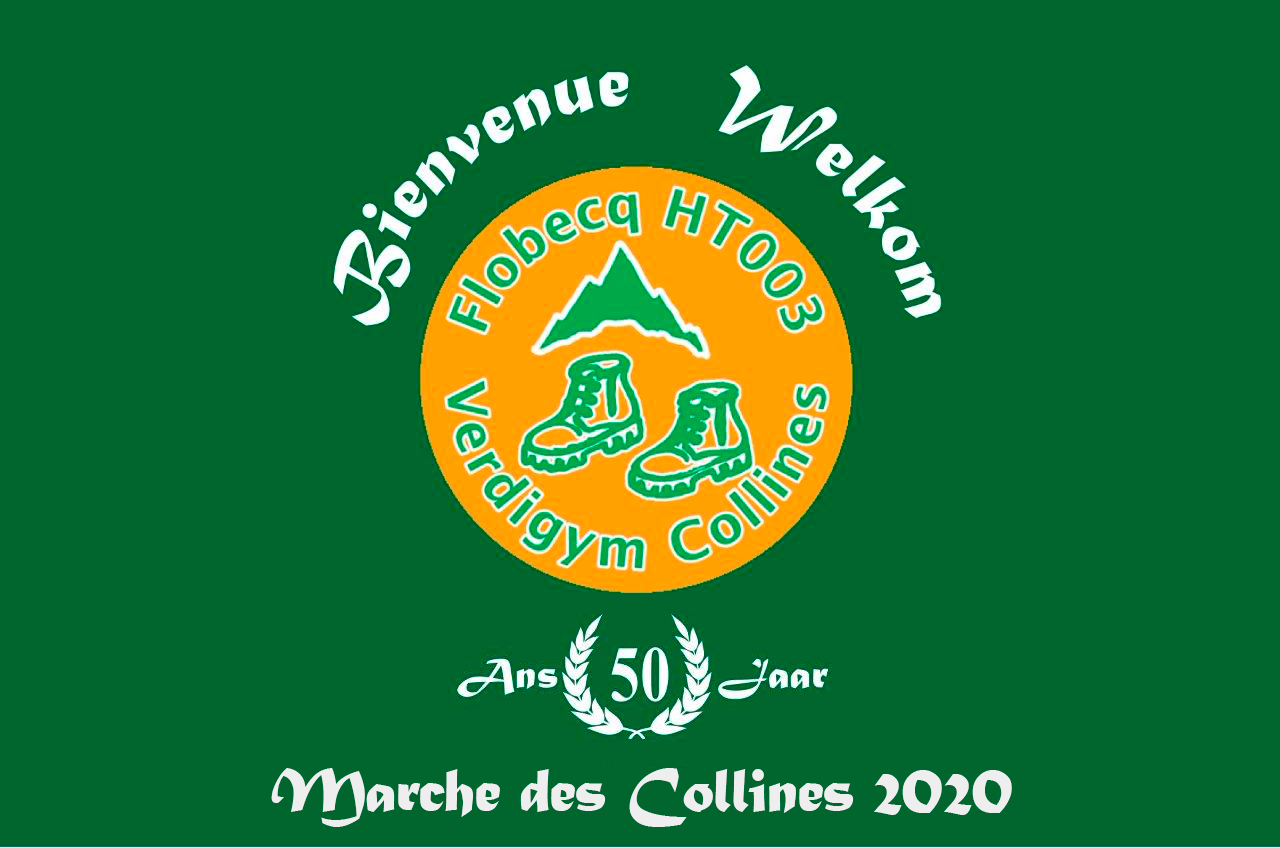 Club . . . . . . . . . . . . . . . . . . . . . . . . . . . . . . . . . . .                        matricule. . . . . . . . Fonction. . . . . . . . . . . . . . . . . . . . . . . . . . . . . . . .Nom . . . . . . . . . . . . . . . . . . . . . . . . . . . . . .    Prénom . . . . . . . . . . . . . . . . . . . . . . . E-mail . . . . . . . . . . . . . . . . . . . . . . . . . . . . . . . . .GSM . . . . . . . . . . . . . . . . . . . . . . . . . . . . . . . . . .Seront présent pour l’apéro de VerdigymCollines HT003                   oui/non        										             Entourer svp
					 				Merci         Le comité  						Verdigym Collines Flobecq HT003  
Merci de remplir le document et renvoyer à info@verdigymcollines.be svp , ainsi on peut vous garantir une bonne réception.